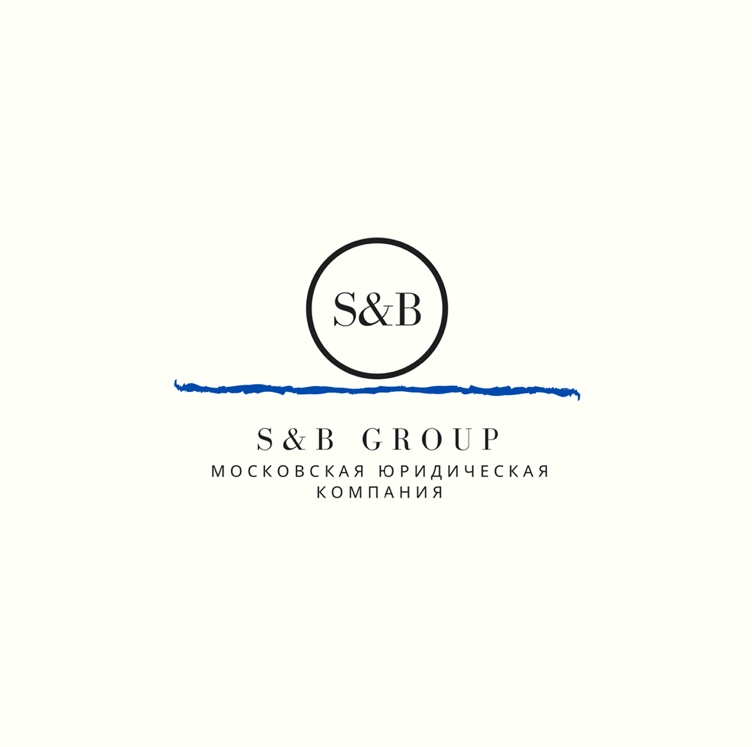 БРАЧНЫЙ ДОГОВОРМосква 									_____________________											две тысячи _______ годаМы, гражданин Российской Федерации, _________________________________________________с одной стороныи гражданка Российской Федерации, __________________________________________________, с другой стороны,вместе далее именуемые «Супруги»в соответствии со статьей 40 Семейного кодекса Российской Федерации заключили настоящий Договор о нижеследующем:1. ПРЕДМЕТ ДОГОВОРА	1.1. Стороны по настоящему Договору определяют имущественные права и обязанности в браке, а также в случае его расторжения.	1.2. На момент заключения настоящего Договора стороны состоят в зарегистрированном в установленном порядке браке (свидетельство о заключении брака _____________________________).1.3. В части, не урегулированной настоящим Договором, стороны строят свои отношения, основываясь на положениях действующего семейного и гражданского законодательства РФ.2. ПРАВОВОЙ РЕЖИМ ИМУЩЕСТВА СУПРУГОВ	2.1. С момента заключения настоящего договора стороны устанавливают режим раздельной собственности на все имеющееся имущество и имущественные права, а также в отношении будущего имущества и имущественных прав.	2.2. После заключения настоящего договора стороны вправе распоряжаться любым движимым и недвижимым имуществом, принадлежащим им на праве частной собственности, в том числе заключать любые разрешенные законом сделки, без согласия супруга.3. ИМУЩЕСТВЕННЫЕ ОТНОШЕНИЯ СУПРУГОВ3.1. Имущество, нажитое супругами во время брака, является как в период брака, так и в случае его расторжения, собственностью того из супругов, на имя кого оно оформлено или зарегистрировано.4. ОТВЕТСТВЕННОСТЬ СУПРУГОВ ПО ОБЯЗАТЕЛЬСТВАМ4.1. Каждая из сторон несет ответственность в отношении принятых на себя обязательств перед кредиторами в пределах принадлежащего ей имущества. В случае, если этого имущества недостаточно, кредитор не вправе обращать взыскание на имущество другой стороны.5. СРОК ДЕЙСТВИЯ ДОГОВОРА	5.1. Настоящий Договор вступает в силу с момента подписания и действует до полного исполнения сторонами обязательств по настоящему Договору. Настоящий Договор подлежит нотариальному удостоверению.5.2. Любые изменения и дополнения к настоящему Договору действительны при условии, если они совершены в письменной форме, подписаны обоими сторонами и нотариально удостоверены.6. ДРУГИЕ УСЛОВИЯ ДОГОВОРА6.1. Содержание статей 42, 43, 44 Семейного Кодекса РФ сторонам нотариусом  разъяснены.	6.2. Настоящий Договор составлен в трех экземплярах, один из которых хранится в делах нотариуса нотариального округа города Москвы  ____________(город Москва ,__________________), два других выдаются сторонам. 	Подписи сторон: